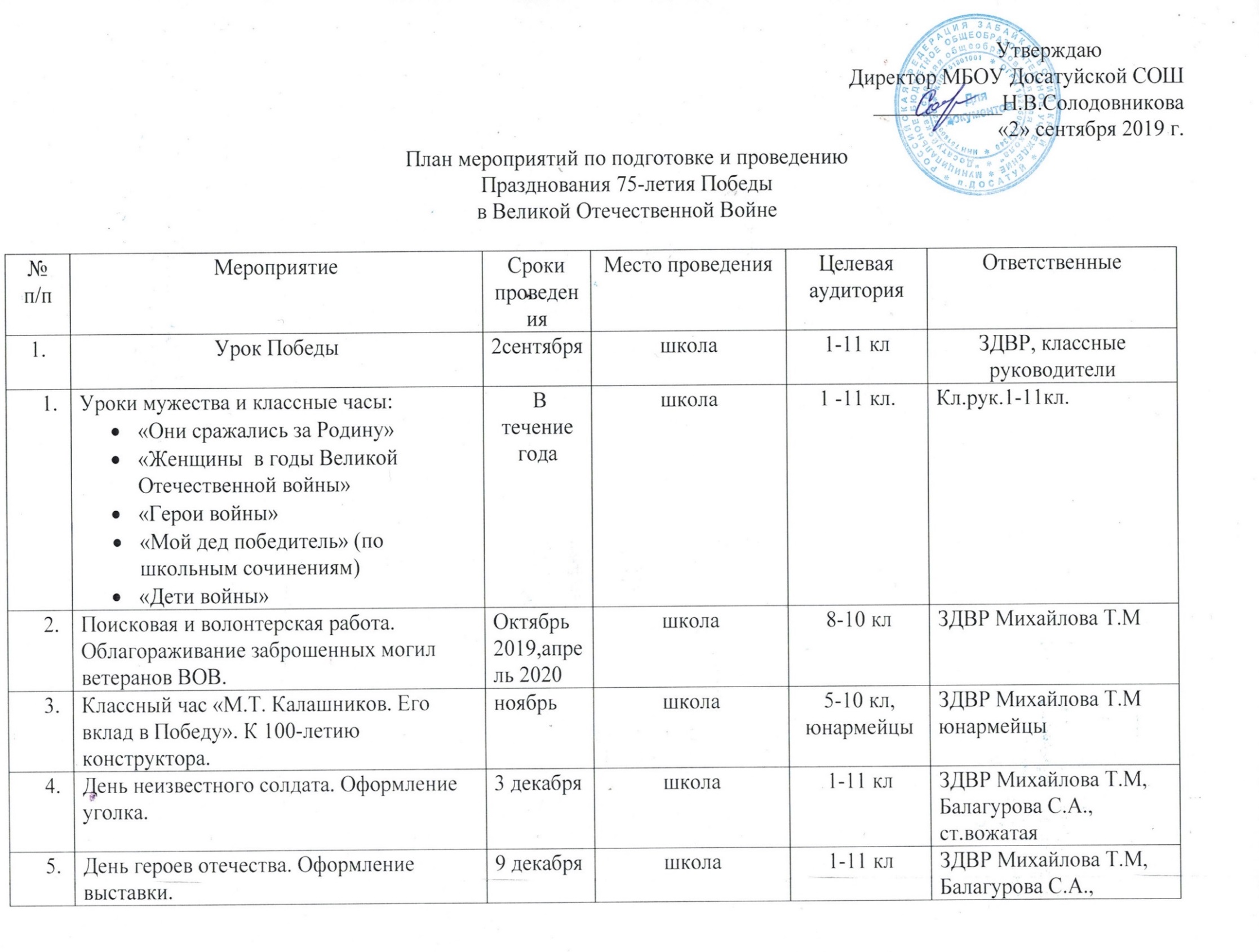                                                          Зам. директора по ВР Михайлова Т.М.6.Фестиваль военных песенмартшкола1 -11 кл.ЗДВР Михайлова Т.М, Фефелова О.С, учитель музыки7.Выставка рисунков «75 лет Великой Победе»апрель 2019фойе школы1 -11 кл.Сидякина С.П., учитель 6ИЗО8.Лектории: « Великая Отечественная Война»:     Начало войныДети войныБитва за МосквуБлокада ЛенинградаСталинградКурская дугаГерои Забайкальцы.Салют, Победа!октябрьноябрьдекабрьянварь 2020февральмарт    апрельмайшкола1 -11 кл.Балагурова С.А., старшая вожатая, ЗДВР Михайлова Т.М, юнармейцы школы9.Выставки в  школьной  библиотеке: «Подвиг на все времена»«Этот день Победы»декабрь 2018февраль 2020библиотека1 -11 кл.Писарева Т.Ж., библиотекарь10.Уборка памятникаВ течение годаСтеллаюнармейцы.ЗДВР Михайлова Т.М,11.Конкурс чтецов:«Этот день мы приближали, как могли…»мартбиблиотека1-11 кл.Савина Л.А., Астафьева Л.Ю уч.русского языка и литературы12.Конкурс сочинений «Я не видел войну, но я знаю…»январьшкола7 -11 кл.Учителя русского языка и литературы13.Акция «Письмо солдату»февральначальная школа1 -4 кл.Балагурова С.А., ст.вожатая14.Выставка поделок «Военная техника времен ВОВ»февральшкола3-7 клБалагурова С.А., ст.вожатая15.Волонтерская работа. Помощь ветеранам, труженикам тыла и детям войны.В течение годашкола5-8 клБалагурова С.А., ст.вожатая, ЗДВР Михайлова Т.М, классные руководители16.Акция «Георгиевская лента»9 маямитинг5-7 кл.ЗДВР Михайлова Т.М, Балагурова С.А., ст.вожатая17.Эстафета Победымайшкола1 -11 кл.Учителя физкультуры18.Акция «Письмо с фронта»мартшкола4-6 кл.ЗДВР Михайлова Т.М, Балагурова С.А, старшая вожатая19.Показ фильмов о войнеМарт, апрель 2020СДК5-11 клРаботники СДК20.Акция «Читаем детям о войне»В течение годабиблиотека1-11 клПисарева Т.Ж., библиотекарь21.Марафон благодарности «За 75 дней до 75-летия»Март-майшкола1 -11 кл.ЗДВР Михайлова Т.М., Балагурова С.А., ст.вожатая22.Изготовление открыток для ветеранов, тружеников тыла и детей войныАпрель, майНачальная школа1-4 клКлассные руководители23.Поздравление ветеранов, тружеников тыла и детей войны.майПо месту проживания5 -8 кл.Классные руководители24.Вахта памяти9 маяСтела юнармейцыБалагурова С.А., ст.вожатая25.День Победы, митинг с возложением цветов у Стеллы.9 маяСтела 1-11 кл.Администрация школы, кл.рук.1 -11 кл.26.Участие в марше Бессмертного полка9 маяулица посёлка1-11 кл.Администрация школы27.Участие в концерте ко Дню победы9 маяСДК5-11 кл.Работники СДК, ЗДВР Михайлова Т.М., Балагурова С.А., ст.вожатая28.День памяти и скорби. Акция «Свеча Памяти».июньпамятник1-11 клЗДВР Михайлова Т.М., Балагурова С.А., ст.вожатая, администрация школы